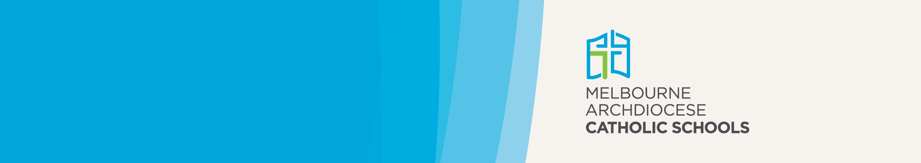 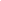 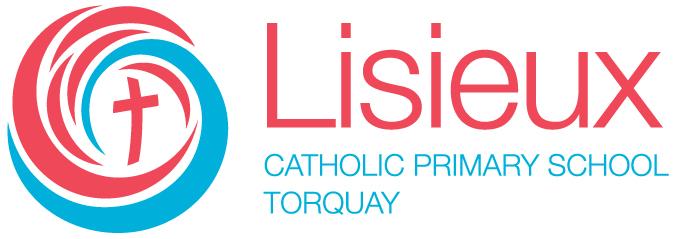 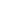 Lisieux Catholic Primary School is a school which operates with the consent of the Catholic Archbishop of Melbourne and is owned, operated and governed by Melbourne Archdiocese Catholic Schools Ltd (MACS).This section sets out the steps that are taken at Lisieux to adhere to the rules of the policy and achieve the policy purpose.Methods used to assess student learning progress and achievementFormative assessmentSummative assessmentStudents with additional learning needsProcess for developing assessment tasksCycle of review of assessment practices and processesStudent dataIdentification of dataCollection of data – cycle, methods, storage, disseminationAnalysis of dataInterpretation of dataUse of data to inform teaching and assessment practicesReporting practicesFormative assessmentSummative assessmentWritten reportsStudent/teacher/parent conferencesStudents with additional learning needsStudents with additional needsPersonalised Learning PlansNCCD dataParticipation in national testing programs such as NAPLAN, PISA